х. КироваО внесении изменений в решение Совета Верхнекубанского сельского поселения Новокубанского района от 27 октября 2010 года           № 157 года «Об установлении земельного налога»В соответствии с Федеральным законом от 30 сентября 2017 года № 286-ФЗ « О внесении изменений в часть вторую Налогового кодекса Российской Федерации и отдельные законодательные акты Российской Федерации», с главой 31 Налогового кодекса Российской Федерации, и рассмотрев экспертное  заключение департамента внутренней политики администрации Краснодарского края от 09 января 2018 года № 34.01.-04-17/18, Совет Верхнекубанского сельского поселения р е ш и л:1. Внести в решение Совета Верхнекубанского сельского поселения Новокубанского района от  27 октября 2010 года № 157 года «О земельном налоге» следующие изменения и дополнения: а) абзац 3 подпункта 2 пункта 2 дополнить словами «, за исключением земельных участков, входящих в состав общего имущества многоквартирного дома»;б)  признать утратившим силу подпункт 3 пункта 3в) пункт 7 дополнить абзацами следующего содержания:«Налогоплательщики - физические лица, имеющие право на налоговыельготы, установленные законодательством о налогах и сборах, представляют в налоговый орган по своему выбору заявление о предоставлении налоговой льготы, а также вправе представить документы, подтверждающие право налогоплательщика на налоговую льготу.Форма заявления о предоставлении налоговой льготы, порядок ее заполнения, формат представления такого заявления в электронной форме утверждаются федеральным органом исполнительной власти, уполномоченным по контролю и надзору в области налогов и сборов.».2. Настоящее решение вступает в силу не ранее, чем по истечении одного месяца со дня официального опубликования и распространяется на правоотношения, возникшие с 1 января 2018 года.х. КироваО внесении изменений в решение Совета Верхнекубанского сельского поселения от 28 сентября 2016 года № 111 «О установлении налога  на имущество физических лиц» В соответствии с Федеральным законом от 30 сентября 2017 N 286-ФЗ "О внесении изменений в часть вторую Налогового кодекса Российской Федерации и отдельные законодательные акты Российской Федерации" и рассмотрев экспертное  заключение департамента внутренней политики администрации Краснодарского края от 09 января 2018 года № 34.01.-0417/18, Совет Верхнекубанского сельского поселения р е ш и л:1. Внести в решение Совета Верхнекубанского сельского поселения от 28 сентября 2016 года № 111  «О установлении налога  на имущество физических лиц»  следующие изменения:1) в подпункте  1 пункта 4:- слова «жилых помещений»  заменить словами «квартир, комнат»; -  слова « хотя бы одно  жилое помещение (дом) заменить словами « хотя бы один жилой дом».2) подпукт 1 исключить из пункта 5 исключить. 2. Контроль за исполнением настоящего решения возложить на председателя комиссии Совета Верхнекубанского сельского поселения   Новокубанского района по финансам, бюджету, налогам и контролю (Мезина Н.В.).2. Настоящее решение вступает в силу с 01 января 2018 года, но не ранее чем после его официального опубликования.Информационный бюллетень «Вестник Верхнекубанского сельского поселения Новокубанского района»№ 6 от 24.05.2018 годаУчредитель: Совет Верхнекубанского сельского поселения Новокубанского района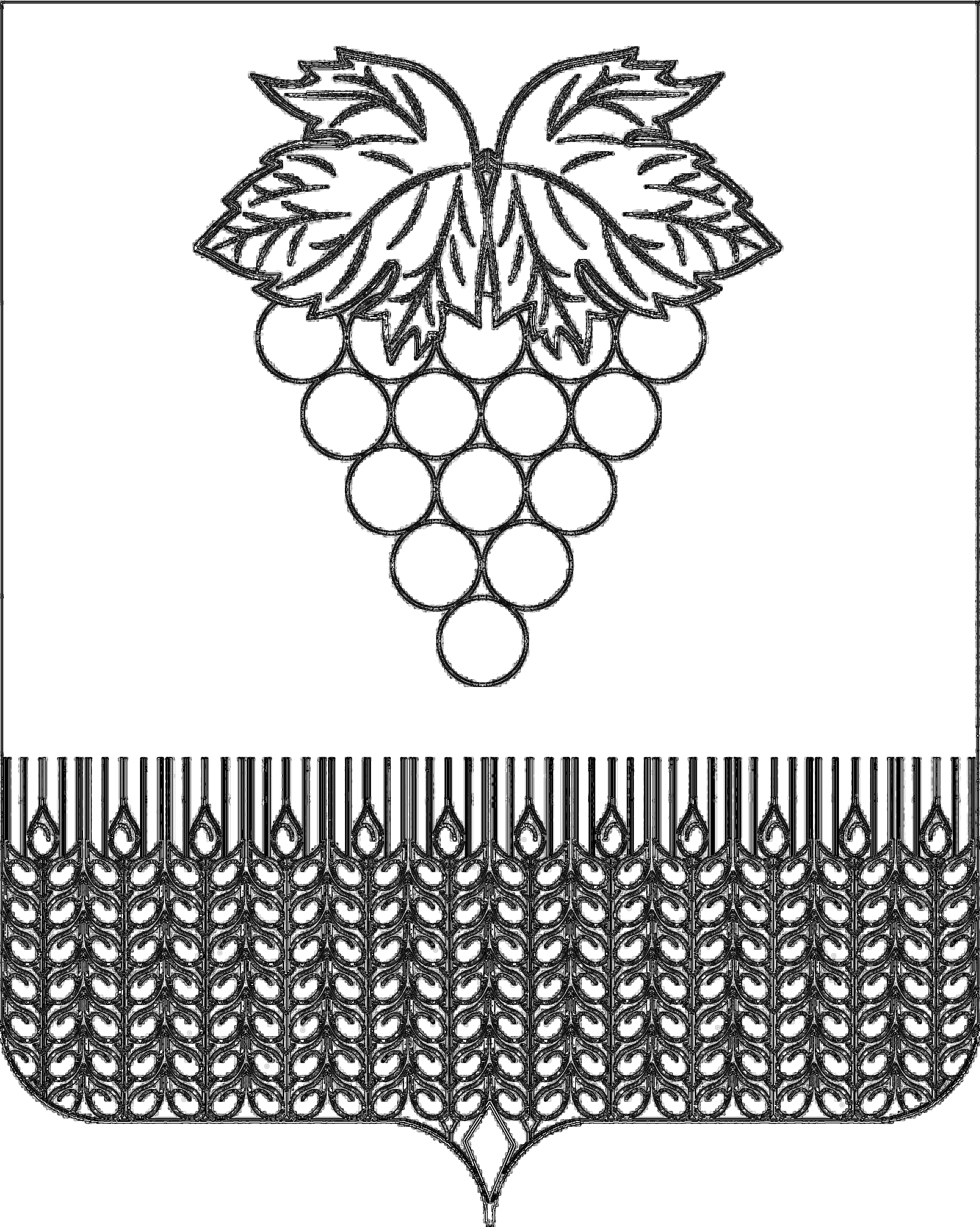 СОВЕТ ВЕРХНЕКУБАНСКОГО СЕЛЬСКОГО ПОСЕЛЕНИЯ  НОВОКУБАНСКОГО РАЙОНАСОВЕТ ВЕРХНЕКУБАНСКОГО СЕЛЬСКОГО ПОСЕЛЕНИЯ  НОВОКУБАНСКОГО РАЙОНАРЕШЕНИЕРЕШЕНИЕот 24 мая 2018 года                                                       № 166Глава Верхнекубанского сельского поселения Новокубанского района                                    А.В. Брежнев   Председатель Совета          Верхнекубанского сельского      поселения Новокубанского района                                    С.В. Лаптиева   Председатель Совета          Верхнекубанского сельского      поселения Новокубанского района                                    С.В. ЛаптиеваСОВЕТ ВЕРХНЕКУБАНСКОГО СЕЛЬСКОГО ПОСЕЛЕНИЯ  НОВОКУБАНСКОГО РАЙОНАСОВЕТ ВЕРХНЕКУБАНСКОГО СЕЛЬСКОГО ПОСЕЛЕНИЯ  НОВОКУБАНСКОГО РАЙОНАСОВЕТ ВЕРХНЕКУБАНСКОГО СЕЛЬСКОГО ПОСЕЛЕНИЯ  НОВОКУБАНСКОГО РАЙОНАСОВЕТ ВЕРХНЕКУБАНСКОГО СЕЛЬСКОГО ПОСЕЛЕНИЯ  НОВОКУБАНСКОГО РАЙОНАРЕШЕНИЕРЕШЕНИЕРЕШЕНИЕРЕШЕНИЕот 24 мая 2018 года от 24 мая 2018 года                                                       № 167                                                      № 167Глава Верхнекубанского сельского поселения Новокубанского района                                    А.В. Брежнев   Председатель Совета          Верхнекубанского сельского      поселения Новокубанского района                                    С.В. ЛаптиеваИнформационный бюллетень «Вестник Верхнекубанского сельского поселения Новокубанского района»Адрес редакции-издателя:352216, Краснодарский край, Новокубанский район,х. Кирова, ул.Заводская, 21Главный редактор  А.В. Брежнев Номер подписан к печати 23.05.2018 г. в 16-00Тираж 20 экземпляровДата выхода бюллетеня 24.05.2018 г.Распространяется бесплатно